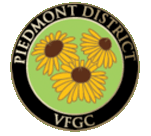 Piedmont District Club Awards for 2023-2025Awards Chairman:	Joanne Wallace, Piedmont District Awards Chairman				209 Sleepy Hollow Road				Richmond, VA  23229				dougandjoanne@gmail.com				(804) 683-9006How to Create an Award Application:Start by considering the projects your club supports – both ongoing as well as ‘one-time’.Any VFGC member may complete an award application, but it should go through the club Awards Chairman or Club President to be sent to the District Awards Chairman by December 1st.  (Note: some of the youth awards such as poetry are due earlier.)Review your District list of awards to see which ones best suit your project.  If the District doesn’t offer one, consult any of the following for their awards:State website:  www.virginiagardenclubs.orgRegional website:  www.southatlanticregionalgardenclubs.orgNational website:  www.gardenclub.orgNot all District awards will have a corresponding State, Regional and/or National award.  You may apply directly for a State, Regional and/or National award; however, the application must still go to the District Awards Chairman by December 1st.Download the Award Application Cover Sheet from the State website awards page.  Reference numbers go into the spaces indicated at the top of the Application Cover Sheet.  These required reference numbers are located at the end of each award description.Cont’d.Letters indicating club size follow the award number.	A small club has 20 or fewer members and is designated – i	A medium club has 21-50 members and is designated – ii	A large club has 51 or more members and is designated – iii	Two or more clubs working together is designated – ivThe awards are scored according to its corresponding Point Scoring Rubric.  Knowing what the judges are looking for can be helpful when compiling the application information.  These Rubrics are available on the State and National websites.Compose the history of your project from inception to completion, focusing on events in this calendar year.  Font used may be no smaller than 10; however, 12 is better.Insert 3 to 5 clear photos, depending on space available.  If you can fit the photos into the text you may not need captions.Avoid faces and posed shots.  Action is better, and before and after photos are very important.  Some awards require a landscape plan (does not need to be professionally drawn.)A project may qualify for more than one award.  In that case a separate application for each award must be submitted.  Submitting an exact duplication of the application will lead to the disqualification of both.You are allowed only 3 pages, plus the cover sheet.  Use all the space you need.Applications may be submitted either by mail or electronically.  If submitting a hardcopy, include THREE complete copies of the award application.  Keep a fourth copy for your records.  Newsletter applications are to be sent online and are limited to one newsletter.Binders and vinyl sheets protectors are no longer allowed.Applications will not be returned.Contributions and support for funding awards are accepted by making a check payable to Piedmont District with AWARDS written in the memo line.  Mail to:  Claudia Cosby, Piedmont District Treasurer, 3015 Mount Hill Dr., Midlothian, VA  23113-3923.  THANK YOU VERY MUCH FOR YOUR SUPPORT IN ADVANCE!!CONSERVATION AND COMMUNITY AWARDS
PD-1	BIRD, BUTTERFLY, WILDLIFE SURVIVAL	$20 may be awarded to a club (i small; ii medium; iii large; iv two or more clubs) for conducting 	the most comprehensive and effective project for pollinator, bird, or wildlife protection and 	welfare.  This may include habitats or gardens specific to the natural population being 	supported, sanctuaries, migratory routes, public education project or program, legal and 	legislative activities or other.  (S #15, SAR #2 or 3, or possibly SAR SP 1, NGC #ED-3)  (see 	VFGC website or NGC Awards Handbook pg. 20 for point score rubric.)      PD-3  ORGANIC GARDENING PRACTICES
	$20 may be awarded to the club (i small; ii medium; iii large; iv two or more clubs) for the most 	outstanding project emphasizing and employing the use of organic materials and methods in a 	gardening project or educational activity. (S # 16; NGC # EC-6) PD-4  CONSERVATION
	$20 may be awarded to a club (i small; ii medium; iii large; iv two or more clubs) for 	conservation activities, e.g. education or legislative activity; conservation field project; natural 	resource development, such as a watershed, erosion control, reforestation, wildlife refuge, overall 	excellence and well-balanced year’s conservation activities. (S # 17; SAR # 5, NGC # EC-1 or 	EC-2) PD-5  WATER
	$20 may be awarded to a club (i small; ii medium; iii large; iv two or more clubs) for the most 	outstanding project with an emphasis on water conservation and/or clean water. (S # 18;
	SAR # 15; NGC # EC-4) PD-6  FOOD BANK DONATIONS
	$20 may be donated to a club (i small; ii medium; iii large; iv two or more clubs) for donating 	the largest amount of freshly grown food to a food bank, pantry or other organization providing 	food to those in need in a community. May involve others; community, government agencies, 	youth, facility residents, etc. Provide verification from the recipient of quantity received. (S # 20; 	NGC # CE-3)  See NGC Awards Handbook for point score rubric.PD-7 	LITTER/RECYCLING/RECLAMATION $20 may be awarded to a club (i small; ii medium; iii large; iv two or more clubs) for the most outstanding community project on litter prevention, reclamation and/or recycling, e.g., year-long program, organizing recycling program, establishing community composting site.  (S # 19; SAR # 17) $20 may be awarded to a club (i small; ii medium; iii large; iv two or more clubs) for the most complete promotions of Chucky Chipmunk and the “STOP Throwing and START Stowing” anti-litter theme: i.e., poster contest, newsletter, school program. PD-8 HISTORIC PRESERVATION
	$20 may be awarded to a club (i small; ii medium; iii large; iv two or more clubs) for a historic 	preservation project such as the restoration of a park, a building, and/or garden of importance to 	local, state, or national heritage. (S # 29; SAR # 8; NGC # CE-9, A or B) PD-9 DECORATION OF HISTORIC BUILDING
	$20 may be awarded to a club (i small; ii medium; iii large; iv two or more clubs) for decorating 	a historic building/house/mansion. Decorations are not required to be of the period of the 	building, but should be creative, distinctive, and harmonize with the building’s style. Designer’s 	choice of all materials within purview of curator, official, or owner of the building. (S # 30) PD-10 HORTICULTURE THERAPY
	$20 may be awarded to a club (i small; ii medium; iii large; iv two or more clubs) for an 	outstanding program working with the physically or learning challenged in nursing homes, 	schools, prisons, etc. (S # 31) PD-11 HORTICULTURE THERAPY GARDEN PROJECT
	$20 may be awarded to a club (i small; ii medium; iii large; iv two or more clubs) for 	establishment of a garden/s to benefit the physically or learning challenged, residents in nursing 	homes, schools, prisons, low-income housing, Habitat for Humanity, etc. Includes barrier-free 	garden, accessible gardening, community garden, meditation garden at hospital, etc. (S # 32; 	SAR # 6 or 7; NGC # G-3) PD-12 PLANT TOGETHER COMMUNITY GARDEN PROJECT
	$20 may be awarded to the club (i small; ii medium; iii large; iv two or more clubs) having the 	most outstanding Plant Together project. These projects may involve community clean up, 	planting a new area, container gardening, or other projects designed to spark an interest in 	gardening. All projects must involve partnering with other groups in your community. (S # 28; 	NGC # CE-1 A, B, C or D) PD-13 RECLAIMING UNUSABLE SPACES
	$20 maybe awarded to a club (i small; ii medium; iii large; iv two or more clubs) for the most 	outstanding project in reclaiming an unusable space. It must be an area that has not been used in 	the past (an empty lot, an area that has become “a dumping spot”, etc.). The project photos must 	reflect a definite change in the use and look of the space. Please include before and after photos 	and details of work and location. (S # 23) PD-14 FLORAL DESIGN PROGRAM
	$20 may be awarded to a club (i small; ii medium; iii large, iv two or more clubs) for the most 	outstanding program or workshop teaching floral design to club members and/or the public. 	Three single-sided page limit (plus cover sheet) applies. (S # 21; SAR #20 A or B; NGC #FD-2) 	See VFGC website or NGC Awards Handbook pg. 23 for point score rubric.PD-15 COMMUNITY LANDSCAPE DESIGN
	$20 may be awarded to a club (i small; ii medium; iii large; iv two or more clubs) for the most 	outstanding project/significant contribution in planning and planting for: commercial property, 	church or synagogue, hospital, library, civic center, park, waterfront, etc. Copy of landscape plan 	must be included in application. (S # 26; SAR # 4; NGC # CE-8) PD-16 GARDENING FOR WILDLIFE EDUCATION
	$20 may be awarded to a club (i small; ii medium; iii large; iv two or more clubs) for the most 	notable project or projects educating the public on the benefits of gardening for wildlife. Extra 	points will be given for originality and new ideas. Include the number of members in the club the 	percentage of members participating, the approximate number of people educated and how they 	were notified of the project. Club may partner with youth groups like scouts. See NGC Awards 	Handbook for point score rubric. (S # 40; NGC # EC-3, or # G-4 for establishing a public 	wildlife garden with signage) PD-17 MEMBERSHIP
	$20 may be awarded to the club (i small; ii medium; iii large) with the highest percentage of new 	members (percentage increase based on dues paid between Feb. 1 of the previous year to Jan. 31 	of the current year. No list of new members is required. No application is required. The State 	Treasurer will furnish the names of the clubs with the highest percentage increases for each size 	group to the state membership chairman. The name of the winning club in each size group will 	be sent to the VFGC Awards Chairman by Feb. 15. (S # 33) PD-18 NATIONAL GARDEN WEEK
	$20 may be awarded to a club (i small; ii medium; iii large; iv two or more clubs) for the best 	overall promotion of National Garden Week. Entry to show community awareness throughout 	the entire week and may include local and/or state proclamations. (S # 34; SAR # 10;
	NGC # MAE-5) PD-19 CIVIC PROJECTS WITH NATIVE PLANTS
	$20 may be awarded to a club (i small; ii medium; iii large; iv two or more clubs) for 	establishing wildflower gardens, memorial gardens or the restoration of historic gardens with 	emphasis on native plant material to our region. (S # 22; NGC # CE-5) YOUTHPD-22 YOUTH ENVIRONMENT EDUCATION
	$20 may be awarded to a club (i small; ii medium; iii large; iv two or more clubs) for the most 	out-standing project in the field of environmental education involving youth. (S # 38;
	SAR # Y- 1; NGC # YW-9) PD-23 YOUTH HORTICULTURE EDUCATION
	$20 may be awarded to a club (i small; ii medium; iii large; iv two or more clubs) for the best 	promotion of gardening among youth; based on the belief that youth should be educated to 	become future horticulturists. (S # 39; SAR # Y-1, NGC # YW-8) PD-24 THE SAVED SEED EDUCATION AWARD
	$20 may be awarded to the club (i small; ii medium; iii large; iv two or more clubs) with the best 	project utilizing The Saved Seed book with you. The project must involve more than reading the 	book to children and should demonstrate connecting children with nature. (S # Y-1) PD-25 POLLINATOR GARDENS WITH YOUTH
	$20 may be awarded to the club (i small; ii medium; iii large; iv two or more clubs) with the best 	project of planting pollinator gardens while educating youth. These gardens may be container 	gardens. Gardens may be in public or private locations. (S # 41; SAR # Y-1; NGC # YW-9) PD-26 SMOKEY BEAR/WOODSY OWL POSTERS
	$20 may be awarded to a club with the greatest number of posters submitted to Youth Poster 	District Chairman. VFGC Smokey Bear/Woodsy Owl Chairman will report results to VFGC 	Awards Chairman by March 15. No application required. (S # 37) Pat Merson, 11231 Woodland 	Pond Parkway, Chesterfield, VA 23823-3934, Phone 804-796-1132, e-mail prwtm@aol.com. - 	Piedmont District Youth Chairman. PD-27 YOUTH POETRY CONTEST
	$10 may be awarded to winners of all grade levels (K-9 grades). Students must follow NGC 	rules. Send entries to District Youth Activities Chairman by specified deadline. (SAR # Y-	4) District Chairmen then send winning poems to VFGC Youth Activities Chairman by 	December 1st. 	VFGC 	Youth Activities Chairman is Janet Minock, 5621 Hunter’s Glen Drive, 	Glen Allen, VA 23059, 804-334-0918, janetLminock@gmail.com   State winners are sent on to 	SAR. Do not use VFGC/NGC award application. For more information, see NGC website under 	youth contests/poetry contest.PUBLICATIONS AND PROMOTIONPD-28 PUBLICATIONS
	$20 may be awarded to a:	Club (i small; ii medium; iii large) Group of clubs (councils or districts, etc.)
for the entry judged best in each category 1-8. Notices or flyers for one-time events are not eligible. Printed publications or those prepared for electronic distribution are acceptable entries. (S # 42; NGC # MAE-4 E, F and G)  See VFGC website or NGC Awards Handbook pg. 39 for point score rubric) NGC no longer judges cookbooks or calendars. 	Categories:
		1) manuals, handbooks (e.g., procedural, duties of officers, awards)
		2) educational (e.g., environmental, landscape, gardening, horticulture therapy)
		3) horticulture, design (e.g.: judging, guide to exhibiting, floral design, mechanics) 			4) history
		5) membership (e.g., brochure, leaflet)
		6) calendars
		7) cookbooks
		8) other 	Scale of Points for Publications can be found on the VFGC Awards webpage or on the NGC List 	of Awards on the NGC website. Submit entry in an envelope with one application form 	secured to outside and one enclosed inside each envelope. PD-29 CLUB NEWSLETTER $20 may be awarded to a club (i small; ii medium; iii large) publishing a one-page (may be both sides) newsletter – at least 3 times per year under one-editorship or management. See NGC Awards Handbook for point score rubric. (S # 43; SAR # 18; NGC # MAE-4 A) $20 may be awarded to a club (i small; ii medium; iii large) publishing a newsletter of 3-12 pages – at least three issues. (S #43; SAR # 18; NGC # MAE-4 B) $20 may be awarded to a club (i small; ii medium; iii large) publishing a newsletter of 13 or more pages – at least three issues. (S # 43; NGC # MAE-4 C or D; NGC #MAE 4 A – D) Please see VFGC website or NGC Awards Handbook pg. 39 for point score rubric.	** New as of summer of 2023 – submit ONLY ONE sample issue via email.  No longer 	accepting paper copies of newsletters.  Remember to complete the application cover sheet form 	and at least one additional page addressing the items on the point score rubric.PD-30 CLUB YEARBOOKS
	An orange rosette may be awarded to a club for the most outstanding yearbook in each of the 	following categories, determined by number of members, including Life Members, on whom 	VFGC dues are paid. Yearbook must from current year. (S # 44; SAR # 22) Clubs with under 20 membersClubs with 20-29 membersClubs with 30-44 membersClubs with 45-69 members Clubs with 70-99 membersClubs with 100-299 members 	Scale of Points for Yearbooks can be found on the VFGC Awards webpage. Complete the top of 	the Award Application. Do not answer the questions. Firmly clip two copies of the completed 	application form to the inside front cover. No envelope needed. Send only 1 yearbook. Do not 	send 3-ring binder. Substitute with paper over. NGC no longer judges yearbooks, but VFGC 	and SAR still do. (S # 44) FLOWER SHOWSPD-31 FLOWER SHOW SCHEDULE – SINGLE CLUB
	$20 may be awarded to a club (i small; ii medium; iii large) for the clearest, most accurate, 	specific and comprehensive flower show schedule for any type of NGC flower show. (S #45; 	SAR # 24A) 	The Scale of Points for Flower Show Schedules can be found on the VFGC Awards webpage or 	on pg. 306 - 308 of the Handbook for Flower Shows (2017 edition). As of January 2018, new 	rules went into effect, found on pages 135 – 138 of the 2017 edition. Attach copy of flower show 	schedule as given to the judges to award application. PD-32 FLOWER SHOW SCHEDULE – TWO OR MORE CLUBS
	$20 may be awarded to two or more clubs or a council for the clearest, most accurate, specific 	and comprehensive flower show schedule for any type of NGC flower show. (S # 46; SAR # 	24B) The scale of points for Flower Show Schedules can be found on the VFGC Awards 	webpage or on pg. 306 – 308 of the Handbook for Flower Shows (2017 edition). As of Jan. 2018, 	new rules went into effect, found on pages 135 – 138 of the 2017 edition. Attach copy of the 	flower schedule as given to the judges to award application. SOCIAL MEDIA PROMOTIONPD-33 WEBSITE
	$20 may be awarded to a club (i small; ii medium; iii large) for the most outstanding website 	promoting the sponsoring organization and NGC objectives. Do not answer all the questions on 	the NGC Awards Application Form; provide your website address, who maintains the site, how 	often updated, and cost. Ease of navigation will be considered while judging from the current 	site. (S # 47; SAR # 21; NGC # MAE-2) Scale of Points for Websites can be found on the VFGC 	Awards webpage or on the NGC Awards Handbook on the NGC website. 